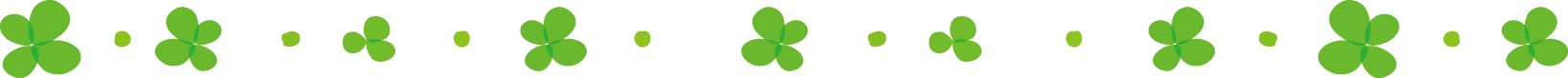 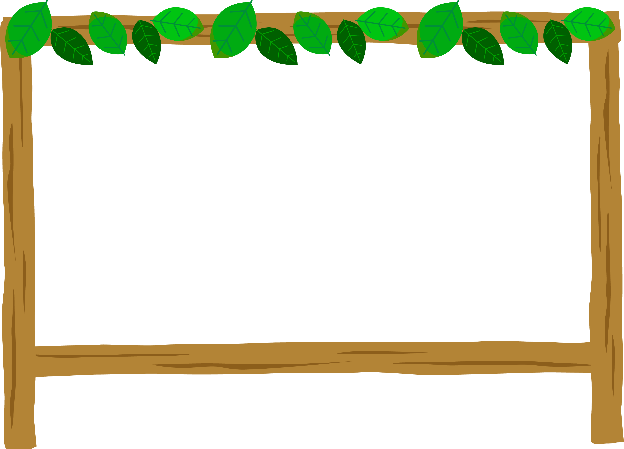 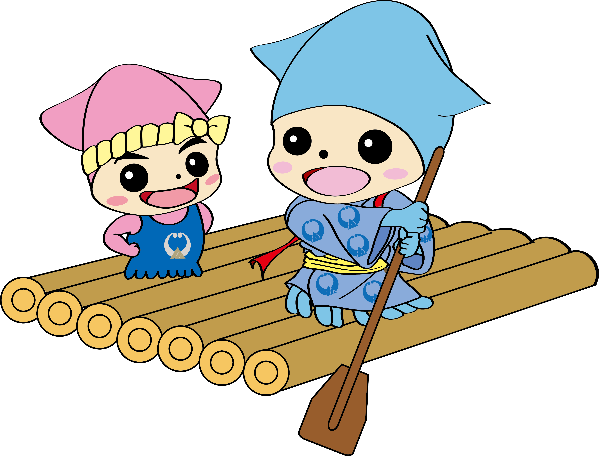 【概要】・東福寺野自然公園内のいかだ３台が新しくなりました！みなさんに親しまれるように、愛称を募集します！【応募方法】・東福寺野自然公園内の応募BOX、またはFAX・メールより応募してください。・愛称はお一人様一点でお願いいたします。【応募締め切り】2019年９月18日(水)【申込先・問い合わせ先】　　東福寺野自然公園　（〒936-0823 富山県滑川市東福寺野41）　　：076-474-1141　FAX：076-474-1515　✉：toufukujino_seiunkaku@bunspo-namerikawa.jpいかだの愛称（１台分)愛称を決めた理由　　　　　　　　　　　　　　　　　　　　　　　　　　※簡潔にご記入ください　　　　　　　　　　　　　　　　　　　　　　　　　　※簡潔にご記入ください　　　　　　　　　　　　　　　　　　　　　　　　　　※簡潔にご記入ください　　　　　　　　　　　　　　　　　　　　　　　　　　※簡潔にご記入ください　　　　　　　　　　　　　　　　　　　　　　　　　　※簡潔にご記入ください　　　　　　　　　　　　　　　　　　　　　　　　　　※簡潔にご記入ください住　　　　　　　　所〒〒電話番号ふ　　り　　が　　な氏　　　　　　　　名男　・　女男　・　女男　・　女年齢　　　　　才氏名及び住所の公表　　　　承認する　　　　・　　　承認しない　　　　※住所は町内名まで公表　　　　承認する　　　　・　　　承認しない　　　　※住所は町内名まで公表　　　　承認する　　　　・　　　承認しない　　　　※住所は町内名まで公表　　　　承認する　　　　・　　　承認しない　　　　※住所は町内名まで公表　　　　承認する　　　　・　　　承認しない　　　　※住所は町内名まで公表　　　　承認する　　　　・　　　承認しない　　　　※住所は町内名まで公表